Publicado en Malaga el 13/02/2020 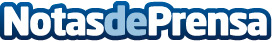 Gisela Intimates confirma que el encaje floral será tendencia en lencería para la primavera de 2020El encaje floral será uno de los detalles más destacados de la temporada de primavera de este año, según prevé Gisela Intimates, una de las firmas de referencia del sectorDatos de contacto:Gisela Intimates +34 951 55 55 10Nota de prensa publicada en: https://www.notasdeprensa.es/gisela-intimates-confirma-que-el-encaje-floral Categorias: Nacional Moda Sociedad Consumo http://www.notasdeprensa.es